Раздел долгосрочного плана: Дизайн и технологияШкола: СОШ № 65Раздел долгосрочного плана: Дизайн и технологияШкола: СОШ № 65Раздел долгосрочного плана: Дизайн и технологияШкола: СОШ № 65Раздел долгосрочного плана: Дизайн и технологияШкола: СОШ № 65Раздел долгосрочного плана: Дизайн и технологияШкола: СОШ № 65Дата:  Дата:  ФИО учителя: Акбаева Алмагуль ЕлтаевнаФИО учителя: Акбаева Алмагуль ЕлтаевнаФИО учителя: Акбаева Алмагуль ЕлтаевнаКласс: 8Класс: 8Количество присутствующих: отсутствующих:отсутствующих:Тема урокаРаскрой деталей плечевого изделия.Раскрой деталей плечевого изделия.Цели обучения, которые достигаются на данном  уроке 8.2.3.1 - Определять и применять рациональные методы отделки и обработки текстильных материалов,  используя ручные инструменты и швейное  оборудование и приспособления к ним; 8.2.3.2 - Создавать усложненные изделия по собственной разработанной технологической документации, применяя различные (текстильные, природные и искусственные) материалы и конструкции.8.2.3.1 - Определять и применять рациональные методы отделки и обработки текстильных материалов,  используя ручные инструменты и швейное  оборудование и приспособления к ним; 8.2.3.2 - Создавать усложненные изделия по собственной разработанной технологической документации, применяя различные (текстильные, природные и искусственные) материалы и конструкции.8.2.3.1 - Определять и применять рациональные методы отделки и обработки текстильных материалов,  используя ручные инструменты и швейное  оборудование и приспособления к ним; 8.2.3.2 - Создавать усложненные изделия по собственной разработанной технологической документации, применяя различные (текстильные, природные и искусственные) материалы и конструкции.8.2.3.1 - Определять и применять рациональные методы отделки и обработки текстильных материалов,  используя ручные инструменты и швейное  оборудование и приспособления к ним; 8.2.3.2 - Создавать усложненные изделия по собственной разработанной технологической документации, применяя различные (текстильные, природные и искусственные) материалы и конструкции.Цели урокаУчащиеся будут:знакомиться с правилами раскроя ткани для пошива плечевого изделия;применять выбранные материалы и необходимое оборудование и приспособления во время практической работы;выполнять раскрой деталей плечевого изделия.Учащиеся будут:знакомиться с правилами раскроя ткани для пошива плечевого изделия;применять выбранные материалы и необходимое оборудование и приспособления во время практической работы;выполнять раскрой деталей плечевого изделия.Учащиеся будут:знакомиться с правилами раскроя ткани для пошива плечевого изделия;применять выбранные материалы и необходимое оборудование и приспособления во время практической работы;выполнять раскрой деталей плечевого изделия.Учащиеся будут:знакомиться с правилами раскроя ткани для пошива плечевого изделия;применять выбранные материалы и необходимое оборудование и приспособления во время практической работы;выполнять раскрой деталей плечевого изделия.Критерии оценивания     - понимают особенности и правила раскроя ткани;     - применяют полученные знания во время выполнения практической работы;     - соблюдают правила безопасной работы при использовании необходимых материалов, инструментов и оборудования.     - понимают особенности и правила раскроя ткани;     - применяют полученные знания во время выполнения практической работы;     - соблюдают правила безопасной работы при использовании необходимых материалов, инструментов и оборудования.     - понимают особенности и правила раскроя ткани;     - применяют полученные знания во время выполнения практической работы;     - соблюдают правила безопасной работы при использовании необходимых материалов, инструментов и оборудования.     - понимают особенности и правила раскроя ткани;     - применяют полученные знания во время выполнения практической работы;     - соблюдают правила безопасной работы при использовании необходимых материалов, инструментов и оборудования.Языковые целиУчащиеся могут применять специальную терминологию по теме урока. Учащиеся могут анализировать полученную информацию и делать необходимые выводы.Лексика и терминология, специфичная для предмета:Инструктаж дизайна: формирование идеи, стиль, народный крой, выкройка…Профессионалы промышленной деятельности.Полезные выражения для диалогов и письма: Мы предполагаем, что предметы одежды, использующие такие материалы, будут актуальны …Наши идеи являются инновационными, потому что мы сочетаем новые ткани с традиционными…Использование таких видов материалов позволяют нам понять, что…Учащиеся могут применять специальную терминологию по теме урока. Учащиеся могут анализировать полученную информацию и делать необходимые выводы.Лексика и терминология, специфичная для предмета:Инструктаж дизайна: формирование идеи, стиль, народный крой, выкройка…Профессионалы промышленной деятельности.Полезные выражения для диалогов и письма: Мы предполагаем, что предметы одежды, использующие такие материалы, будут актуальны …Наши идеи являются инновационными, потому что мы сочетаем новые ткани с традиционными…Использование таких видов материалов позволяют нам понять, что…Учащиеся могут применять специальную терминологию по теме урока. Учащиеся могут анализировать полученную информацию и делать необходимые выводы.Лексика и терминология, специфичная для предмета:Инструктаж дизайна: формирование идеи, стиль, народный крой, выкройка…Профессионалы промышленной деятельности.Полезные выражения для диалогов и письма: Мы предполагаем, что предметы одежды, использующие такие материалы, будут актуальны …Наши идеи являются инновационными, потому что мы сочетаем новые ткани с традиционными…Использование таких видов материалов позволяют нам понять, что…Учащиеся могут применять специальную терминологию по теме урока. Учащиеся могут анализировать полученную информацию и делать необходимые выводы.Лексика и терминология, специфичная для предмета:Инструктаж дизайна: формирование идеи, стиль, народный крой, выкройка…Профессионалы промышленной деятельности.Полезные выражения для диалогов и письма: Мы предполагаем, что предметы одежды, использующие такие материалы, будут актуальны …Наши идеи являются инновационными, потому что мы сочетаем новые ткани с традиционными…Использование таких видов материалов позволяют нам понять, что…Привитие ценностей Взаимное уважительное сотрудничество между учащимися;воспитание любви к своей Родине; привитие чувства гражданской ответственности и патриотизма;воспитание честности через работу в группе.Взаимное уважительное сотрудничество между учащимися;воспитание любви к своей Родине; привитие чувства гражданской ответственности и патриотизма;воспитание честности через работу в группе.Взаимное уважительное сотрудничество между учащимися;воспитание любви к своей Родине; привитие чувства гражданской ответственности и патриотизма;воспитание честности через работу в группе.Взаимное уважительное сотрудничество между учащимися;воспитание любви к своей Родине; привитие чувства гражданской ответственности и патриотизма;воспитание честности через работу в группе.Межпредметные связиКазахский язык – необходимые слова и выражения по теме урока.Математика-ведение расчетов по формуламИстория.Казахский язык – необходимые слова и выражения по теме урока.Математика-ведение расчетов по формуламИстория.Казахский язык – необходимые слова и выражения по теме урока.Математика-ведение расчетов по формуламИстория.Казахский язык – необходимые слова и выражения по теме урока.Математика-ведение расчетов по формуламИстория.Предварительные знанияЭто шестой урок третьей четверти, учащиеся уже знакомы с различными видами и стилями народной одежды и выполнили моделирование при создании чертежа модели.Это шестой урок третьей четверти, учащиеся уже знакомы с различными видами и стилями народной одежды и выполнили моделирование при создании чертежа модели.Это шестой урок третьей четверти, учащиеся уже знакомы с различными видами и стилями народной одежды и выполнили моделирование при создании чертежа модели.Это шестой урок третьей четверти, учащиеся уже знакомы с различными видами и стилями народной одежды и выполнили моделирование при создании чертежа модели.Ход урокаХод урокаХод урокаХод урокаХод урокаЗапланированные этапы урокаЗапланированная деятельность на уроке Запланированная деятельность на уроке Запланированная деятельность на уроке РесурсыНачало урока  2-3 мин.   1-2 мин.Организационный этап:учитель настраивает учащихся на продуктивную учебную деятельность и на получение новых знаний; создает условия для мотивации в учебном процессе с помощью приема « Круг желаний »:учащиеся по кругу говорят пожелания на  урок. Повторение пройденного материала. Тесты на проверку знаний.За правильный ответ группа получает бонус.1. Стрелка на листе выкроек означает:а) направление долевой нити;б) направление поперечной нити.2.Назовите стороны ткани:а) лицевая;б)изнаночная;в)правая;г)левая.3.При раскрое ткани используются ножницы:а) маникюрными;б) садовыми;в) канцелярскими;г) портновскими.д)кухонные4.Назовите мерки для построения чертежа основы плечевого изделия5.Нанесите на  лекало конструктивные линии.Целеполагание.Учащиеся знакомятся с темой и целями урока, записанными на классной доске и объясняют их значение, размышляя над этим в группах того же состава, как и на прошлом уроке.Организационный этап:учитель настраивает учащихся на продуктивную учебную деятельность и на получение новых знаний; создает условия для мотивации в учебном процессе с помощью приема « Круг желаний »:учащиеся по кругу говорят пожелания на  урок. Повторение пройденного материала. Тесты на проверку знаний.За правильный ответ группа получает бонус.1. Стрелка на листе выкроек означает:а) направление долевой нити;б) направление поперечной нити.2.Назовите стороны ткани:а) лицевая;б)изнаночная;в)правая;г)левая.3.При раскрое ткани используются ножницы:а) маникюрными;б) садовыми;в) канцелярскими;г) портновскими.д)кухонные4.Назовите мерки для построения чертежа основы плечевого изделия5.Нанесите на  лекало конструктивные линии.Целеполагание.Учащиеся знакомятся с темой и целями урока, записанными на классной доске и объясняют их значение, размышляя над этим в группах того же состава, как и на прошлом уроке.Организационный этап:учитель настраивает учащихся на продуктивную учебную деятельность и на получение новых знаний; создает условия для мотивации в учебном процессе с помощью приема « Круг желаний »:учащиеся по кругу говорят пожелания на  урок. Повторение пройденного материала. Тесты на проверку знаний.За правильный ответ группа получает бонус.1. Стрелка на листе выкроек означает:а) направление долевой нити;б) направление поперечной нити.2.Назовите стороны ткани:а) лицевая;б)изнаночная;в)правая;г)левая.3.При раскрое ткани используются ножницы:а) маникюрными;б) садовыми;в) канцелярскими;г) портновскими.д)кухонные4.Назовите мерки для построения чертежа основы плечевого изделия5.Нанесите на  лекало конструктивные линии.Целеполагание.Учащиеся знакомятся с темой и целями урока, записанными на классной доске и объясняют их значение, размышляя над этим в группах того же состава, как и на прошлом уроке.Чертежи выкроек Середина урока       1 мин.2-3 мин 2-3 мин.15-20 мин.15-20 мин.1-2 мин.Мозговой штурмУчитель. Исто́рия по́чты —  Потребность в получении известий из других местностей и стран восходит к глубокой древности и первоначально удовлетворялась посредством гонцов, которые приносили сообщения, как устные, так и письменные. 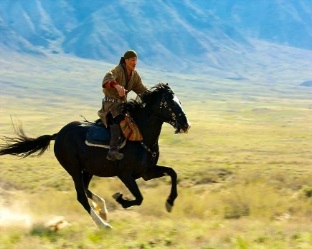 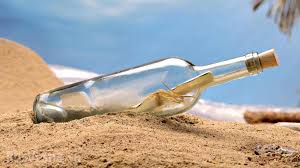 С развитием человеческой цивилизации происходили изменение и развитие способов, средств и форм почтовой связи.Мы получили очень необычное письмо, которое находилось в бутылке. Каждой группе передаются письма для изучения текста. 1 группа ( письмо о декатировании)Декатирование ткани с целью предотвращения последующей усадки.Некоторые ткани в процессе влажно-тепловой обработки (глажения), стирки подвержены усадке. Чтобы избежать этого, ткань нужно перед раскроем декатировать (провести влажно-тепловую обработку). Ткань необходимо утюжить по направлению нитей основы, не растягивая. Нить основы направлена вдоль кромки ткани. При раскладке выкроек нужно избегать отклонения от направления нити основы. 2 группа ( письмо о направлении долевой нити)Определение направления на ткани долевой нити, лицевой и изнаночной стороны, направления рисунка. Учащимся необходимо определить лицевую сторону ткани. Ткань обычно сложена в рулоне вдвое. Шерстяные ткани сложены лицевой стороной внутрь, а шелковые – наружу. На кромке ткани проколы направлены с изнаночной на лицевую сторону ткани. (Все ткацкие дефекты обычно выведены на изнаночную сторону ткани). Если ткань с рисунком, то надо рассмотреть, как направлены его детали - в одну или в разные стороны. Это нужно учитывать при раскладке, чтобы на всех деталях изделия было одно направление рисунка.3 группа (письмо  о дефектах на тканях)Проверка дефектов.Учащимся нужно осмотреть ткань на наличие дефектов. На лицевой поверхности ткани не должно быть: инородных волокон; коротких утолщений нитей; отсутствия одной или нескольких нитей основы или нитей утка; разнооттеночности; дефектов в окраске ткани. Все обнаруженные дефекты можно отметить мелом, специальным маркером или карандашом, мылом или мелом на изнаночной стороне ткани, чтобы обратить внимание на них при раскроеУчащиеся ознакамливаются  с письмами, и  объясняют другим группам о прочитанном.Запись в тетрадь.  Учитель. Перед раскроем ткани необходимо провести эти действия, т.е ткань декатировать, изучить на наличие  дефектов, определить лицевую и изнаночную сторону и долевую нить.Раскрой ткани- процесс получения тканевых деталей швейного изделия путём их вырезания из куска ткани в соответствии с деталями выкройки и с учётом припусков на швыНовая информация. Демонстрация учителя.Раскладка деталей выкройки на ткани.Учащиеся  знакомятся с новой информацией. Учитель сопровождает ее демонстрацией или наглядными иллюстрациями с необходимыми поэтапными изображениями:«Раскладка выкроек на ткань выполняется в следующей последовательности:Складываем ткань пополам, лицевой стороной вовнутрь, выравниваем с помощью угольника поперечный срез ткани (чтобы не было перекоса деталей при раскладке выкроек). Раскладка начинается с выровненного края, причем сначала раскладываем крупные детали, а затем более мелкие. Детали лекал располагают так, чтобы раскладка была экономичной.Раскладываем выкройки детали на ткань, учитываем направление долевой нити.Выкройки на ткани с направленным рисунком должны располагаться в одном направлении. Если ткань с крупным рисунком, необходимо, чтобы правая и левая стороны были симметричны по рисункуПо очереди каждую деталь выкройки прикалываем булавками к ткани.Детали обводим мелом рядом с контуром выкройки - по этим линиям будут проходить швы. Линии, по которым будет проводиться раскрой, и контрольные точки проводят остро заточенным мелом или мягким карандашом.».Практическая работаУчащиеся выбирают способы раскладки  деталей плечевого изделия и выполняют его самостоятельно или в командах. Сделать раскладку на миллиметровой бумаге в м 1:4. Взаимоконтроль.Выбрав рациональную раскладку выкроек, учащиеся приступают к практической работе.Закрепление изученного материала. (Устный или письменный, по карточкам)Вопросы:Какие операции входят в подготовку ткани к раскрою?Как учитываются дефекты ткани при раскрое?Что такое «Декатирование»?Перечислите детали кроя вашей модели.Какими способами переносят линии на симметричную сторону?Для чего наносят линии середины на детали кроя?Для чего скалывают крой булавками?Оценивание Взаимооценивание: Учащиеся будут представлять свои работы друг другу, комментируя их особенности. Мозговой штурмУчитель. Исто́рия по́чты —  Потребность в получении известий из других местностей и стран восходит к глубокой древности и первоначально удовлетворялась посредством гонцов, которые приносили сообщения, как устные, так и письменные. С развитием человеческой цивилизации происходили изменение и развитие способов, средств и форм почтовой связи.Мы получили очень необычное письмо, которое находилось в бутылке. Каждой группе передаются письма для изучения текста. 1 группа ( письмо о декатировании)Декатирование ткани с целью предотвращения последующей усадки.Некоторые ткани в процессе влажно-тепловой обработки (глажения), стирки подвержены усадке. Чтобы избежать этого, ткань нужно перед раскроем декатировать (провести влажно-тепловую обработку). Ткань необходимо утюжить по направлению нитей основы, не растягивая. Нить основы направлена вдоль кромки ткани. При раскладке выкроек нужно избегать отклонения от направления нити основы. 2 группа ( письмо о направлении долевой нити)Определение направления на ткани долевой нити, лицевой и изнаночной стороны, направления рисунка. Учащимся необходимо определить лицевую сторону ткани. Ткань обычно сложена в рулоне вдвое. Шерстяные ткани сложены лицевой стороной внутрь, а шелковые – наружу. На кромке ткани проколы направлены с изнаночной на лицевую сторону ткани. (Все ткацкие дефекты обычно выведены на изнаночную сторону ткани). Если ткань с рисунком, то надо рассмотреть, как направлены его детали - в одну или в разные стороны. Это нужно учитывать при раскладке, чтобы на всех деталях изделия было одно направление рисунка.3 группа (письмо  о дефектах на тканях)Проверка дефектов.Учащимся нужно осмотреть ткань на наличие дефектов. На лицевой поверхности ткани не должно быть: инородных волокон; коротких утолщений нитей; отсутствия одной или нескольких нитей основы или нитей утка; разнооттеночности; дефектов в окраске ткани. Все обнаруженные дефекты можно отметить мелом, специальным маркером или карандашом, мылом или мелом на изнаночной стороне ткани, чтобы обратить внимание на них при раскроеУчащиеся ознакамливаются  с письмами, и  объясняют другим группам о прочитанном.Запись в тетрадь.  Учитель. Перед раскроем ткани необходимо провести эти действия, т.е ткань декатировать, изучить на наличие  дефектов, определить лицевую и изнаночную сторону и долевую нить.Раскрой ткани- процесс получения тканевых деталей швейного изделия путём их вырезания из куска ткани в соответствии с деталями выкройки и с учётом припусков на швыНовая информация. Демонстрация учителя.Раскладка деталей выкройки на ткани.Учащиеся  знакомятся с новой информацией. Учитель сопровождает ее демонстрацией или наглядными иллюстрациями с необходимыми поэтапными изображениями:«Раскладка выкроек на ткань выполняется в следующей последовательности:Складываем ткань пополам, лицевой стороной вовнутрь, выравниваем с помощью угольника поперечный срез ткани (чтобы не было перекоса деталей при раскладке выкроек). Раскладка начинается с выровненного края, причем сначала раскладываем крупные детали, а затем более мелкие. Детали лекал располагают так, чтобы раскладка была экономичной.Раскладываем выкройки детали на ткань, учитываем направление долевой нити.Выкройки на ткани с направленным рисунком должны располагаться в одном направлении. Если ткань с крупным рисунком, необходимо, чтобы правая и левая стороны были симметричны по рисункуПо очереди каждую деталь выкройки прикалываем булавками к ткани.Детали обводим мелом рядом с контуром выкройки - по этим линиям будут проходить швы. Линии, по которым будет проводиться раскрой, и контрольные точки проводят остро заточенным мелом или мягким карандашом.».Практическая работаУчащиеся выбирают способы раскладки  деталей плечевого изделия и выполняют его самостоятельно или в командах. Сделать раскладку на миллиметровой бумаге в м 1:4. Взаимоконтроль.Выбрав рациональную раскладку выкроек, учащиеся приступают к практической работе.Закрепление изученного материала. (Устный или письменный, по карточкам)Вопросы:Какие операции входят в подготовку ткани к раскрою?Как учитываются дефекты ткани при раскрое?Что такое «Декатирование»?Перечислите детали кроя вашей модели.Какими способами переносят линии на симметричную сторону?Для чего наносят линии середины на детали кроя?Для чего скалывают крой булавками?Оценивание Взаимооценивание: Учащиеся будут представлять свои работы друг другу, комментируя их особенности. Мозговой штурмУчитель. Исто́рия по́чты —  Потребность в получении известий из других местностей и стран восходит к глубокой древности и первоначально удовлетворялась посредством гонцов, которые приносили сообщения, как устные, так и письменные. С развитием человеческой цивилизации происходили изменение и развитие способов, средств и форм почтовой связи.Мы получили очень необычное письмо, которое находилось в бутылке. Каждой группе передаются письма для изучения текста. 1 группа ( письмо о декатировании)Декатирование ткани с целью предотвращения последующей усадки.Некоторые ткани в процессе влажно-тепловой обработки (глажения), стирки подвержены усадке. Чтобы избежать этого, ткань нужно перед раскроем декатировать (провести влажно-тепловую обработку). Ткань необходимо утюжить по направлению нитей основы, не растягивая. Нить основы направлена вдоль кромки ткани. При раскладке выкроек нужно избегать отклонения от направления нити основы. 2 группа ( письмо о направлении долевой нити)Определение направления на ткани долевой нити, лицевой и изнаночной стороны, направления рисунка. Учащимся необходимо определить лицевую сторону ткани. Ткань обычно сложена в рулоне вдвое. Шерстяные ткани сложены лицевой стороной внутрь, а шелковые – наружу. На кромке ткани проколы направлены с изнаночной на лицевую сторону ткани. (Все ткацкие дефекты обычно выведены на изнаночную сторону ткани). Если ткань с рисунком, то надо рассмотреть, как направлены его детали - в одну или в разные стороны. Это нужно учитывать при раскладке, чтобы на всех деталях изделия было одно направление рисунка.3 группа (письмо  о дефектах на тканях)Проверка дефектов.Учащимся нужно осмотреть ткань на наличие дефектов. На лицевой поверхности ткани не должно быть: инородных волокон; коротких утолщений нитей; отсутствия одной или нескольких нитей основы или нитей утка; разнооттеночности; дефектов в окраске ткани. Все обнаруженные дефекты можно отметить мелом, специальным маркером или карандашом, мылом или мелом на изнаночной стороне ткани, чтобы обратить внимание на них при раскроеУчащиеся ознакамливаются  с письмами, и  объясняют другим группам о прочитанном.Запись в тетрадь.  Учитель. Перед раскроем ткани необходимо провести эти действия, т.е ткань декатировать, изучить на наличие  дефектов, определить лицевую и изнаночную сторону и долевую нить.Раскрой ткани- процесс получения тканевых деталей швейного изделия путём их вырезания из куска ткани в соответствии с деталями выкройки и с учётом припусков на швыНовая информация. Демонстрация учителя.Раскладка деталей выкройки на ткани.Учащиеся  знакомятся с новой информацией. Учитель сопровождает ее демонстрацией или наглядными иллюстрациями с необходимыми поэтапными изображениями:«Раскладка выкроек на ткань выполняется в следующей последовательности:Складываем ткань пополам, лицевой стороной вовнутрь, выравниваем с помощью угольника поперечный срез ткани (чтобы не было перекоса деталей при раскладке выкроек). Раскладка начинается с выровненного края, причем сначала раскладываем крупные детали, а затем более мелкие. Детали лекал располагают так, чтобы раскладка была экономичной.Раскладываем выкройки детали на ткань, учитываем направление долевой нити.Выкройки на ткани с направленным рисунком должны располагаться в одном направлении. Если ткань с крупным рисунком, необходимо, чтобы правая и левая стороны были симметричны по рисункуПо очереди каждую деталь выкройки прикалываем булавками к ткани.Детали обводим мелом рядом с контуром выкройки - по этим линиям будут проходить швы. Линии, по которым будет проводиться раскрой, и контрольные точки проводят остро заточенным мелом или мягким карандашом.».Практическая работаУчащиеся выбирают способы раскладки  деталей плечевого изделия и выполняют его самостоятельно или в командах. Сделать раскладку на миллиметровой бумаге в м 1:4. Взаимоконтроль.Выбрав рациональную раскладку выкроек, учащиеся приступают к практической работе.Закрепление изученного материала. (Устный или письменный, по карточкам)Вопросы:Какие операции входят в подготовку ткани к раскрою?Как учитываются дефекты ткани при раскрое?Что такое «Декатирование»?Перечислите детали кроя вашей модели.Какими способами переносят линии на симметричную сторону?Для чего наносят линии середины на детали кроя?Для чего скалывают крой булавками?Оценивание Взаимооценивание: Учащиеся будут представлять свои работы друг другу, комментируя их особенности. Приложение № 1Приложение №2Приложение№3Утюг, гладильная доскаТкань для раскроя, мел, специальный маркер или карандаш, для работы с тканьюПри необходимости – наглядные иллюстрации с необходимыми поэтапными изображениями раскладки выкроек на ткань Конец урока5  мин.Рефлексия Учитель. По завершению урока,  учащимся в группе предлагается  написать письмо об этом уроке, что у них получилось, с какими трудностями столкнулись, все ли  было понятно (5-6 предложений). Запечатать конверт и отправить письмо  через Казпочту. Проверить правильное написание адреса.Рефлексия Учитель. По завершению урока,  учащимся в группе предлагается  написать письмо об этом уроке, что у них получилось, с какими трудностями столкнулись, все ли  было понятно (5-6 предложений). Запечатать конверт и отправить письмо  через Казпочту. Проверить правильное написание адреса.Рефлексия Учитель. По завершению урока,  учащимся в группе предлагается  написать письмо об этом уроке, что у них получилось, с какими трудностями столкнулись, все ли  было понятно (5-6 предложений). Запечатать конверт и отправить письмо  через Казпочту. Проверить правильное написание адреса.